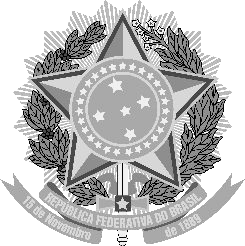 MINISTÉRIO DA EDUCAÇÃOUNIVERSIDADE FEDERAL RURAL DO SEMI-ÁRIDOCAMPUS ANGICOSANEXO IV FORMULÁRIO PARA RECURSOSIDENTIFICAÇÃO DO RECORRENTEAngicos-RN,	de	de 2024.Assinatura do RecorrenteMatrícula / SIAPE:Telefone: (	)e-mail: